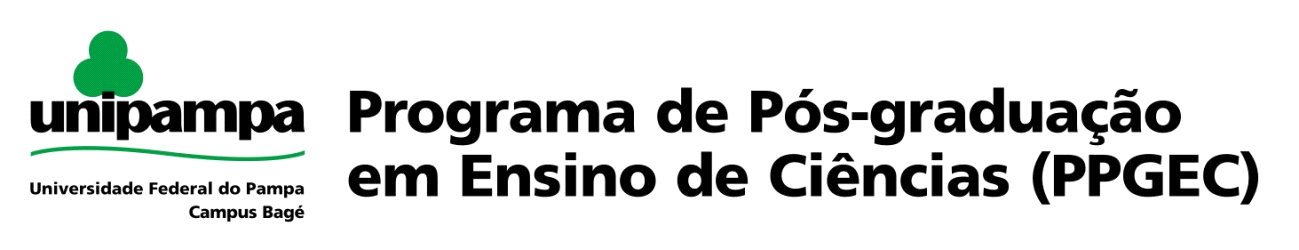 SALAS COMPONENTES BAGÉ SALAS COMPONENTES CAÇAPAVA DO SULCOMPONENTES SALAS  Aprendizagem em Ciências1206Pesquisa em Ensino de Ciências: Fundamentos Teóricos e Metodológicos1206Laboratório de QuímicaLABORATÓRIO DE LICENCIATURA EM QUIMICA Tecnologias da Informação e comunicação II1204Estágio1206COMPONENTES SALAS  Aprendizagem em Ciências303Pesquisa em Ensino de Ciências: Fundamentos Teóricos e Metodológicos303Laboratório de QuímicaLABORATÓRIO DE QUIMICA Estágio303